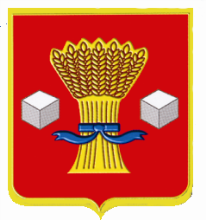 АдминистрацияСветлоярского муниципального района Волгоградской областиПОСТАНОВЛЕНИЕот  20.12.2021                   № 2253Руководствуясь Уставом Светлоярского муниципального района Волгоградской области, рассмотрев обращение директора АО «ИНТЕХ» А.И. Шилина от 30.11.2021 № 949, п о с т а н о в л я ю: 1. Внести в постановление администрации Светлоярского муниципального района Волгоградской области от 01.07.2021 № 1120 «Об установлении публичного сервитута» следующие изменения:1.1. на всему тексту постановления слова: «ВЛ-10 КВ № 1, 19 ПС Новая» заменить словами: «ВЛ-10 КВ № 1 ПС Новая». 2. Отделу по управлению муниципальным имуществом и земельными ресурсами администрации Светлоярского муниципального района Волгоградской области в течении пяти рабочих дней с момента принятия настоящего постановления:- разместить настоящее постановление на официальном сайте Светлоярского муниципального района Волгоградской области;- направить копию настоящего постановления в администрацию Привольненского сельского поселения Светлоярского муниципального района Волгоградской области, для размещения информации на официальном сайте поселения;- направить настоящее постановление для опубликования в районную газету «Восход»;- направить настоящее постановление в Управление Федеральной службы государственной регистрации, кадастра и картографии по Волгоградской области для осуществления государственного кадастрового учета;- направить копию настоящего постановления заявителю.3. Заявителю направить копию настоящего постановления правообладателям земельных участков, входящих в границы устанавливаемого публичного сервитута.4. Контроль над исполнением настоящего постановления возложить на заместителя главы Светлоярского муниципального района Волгоградской области Подхватилину О.И.Глава  муниципального района                                                          Т.В. РаспутинаЛемешко И.А.О внесении изменений в постановление администрации Светлоярского муниципального района Волгоградской области от 01.07.2021 № 1120 «Об установлении публичного сервитута»